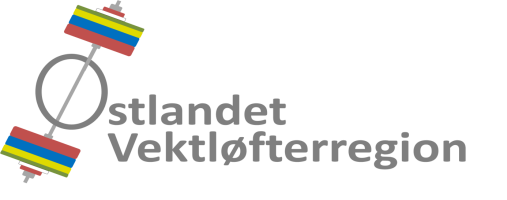 Til våre medlemsklubberDOMMERKURS - INVITASJONVi har gleden av å invitere medlemmer av våre klubber til dommerkurs i Spydeberg.Dato		: Lørdag 28. - søndag 29. oktober 2017Teorikurs	: Spydeberghallen, Stasjonsgata 35, 1820 Spydeberg Praksis	: Spydeberghallen, Stasjonsgata 35, 1820 Spydeberg Instruktør	: Eirik MølmshaugAnsvarlig	: Østlandet VektløfterregionPROGRAMLørdag: Start kl. 09.00 - ca. kl. 18.00.NVFs lov og reglement 2016IWFs tech. rules and regulations 2013 – 2016OppgaverSøndag: Start kl. 09.00 - slutt ca. kl. 16.00.Fortsettelse IWFs tech. rules and regulations 2013 – 2016Oppgaver/spørsmål/oppsummeringTeoriprøve 1 time Praksis: Dømme 40 løftPÅMELDINGSiste frist for påmelding er søndag 15. oktober 2017.Deltakerne påmeldes gjennom sine klubber.Påmelding sendes til Andreas Nordmo Skauen, vektloftingost@gmail.comKURSMATERIELLHer kan dere finne både NVFs lov og IWFs tekniske reglement. Det vil bli servert mat og drikke under kurset. Deltakerne dekker selv reisekostnader.Vi ønsker velkommen til dommerkurs i Spydeberg!Med vennlig hilsenØstlandet Vektløfterregion Andreas Nordmo SkauenStyremedlem og utdanningsansvarlig	Påmelding til dommerkurs
Lørdag 28. -  søndag 29. oktober 2017, Spydeberghallen, Spydeberg.- Påmeldingsfristen er søndag 15. oktober 2017.- Deltakerne skal meldes på gjennom sine klubber.- Påmelding sendes samlet fra klubb til: vektloftingost@gmail.comKlubbKontaktpersonTelefon              E-postadresseDeltakereDeltakereDeltakereDeltakereNavnFødsels-datoAdresseE-postadresse